                                                                                                                                                Çalışan Lab. Tekn. Adı/Soyadı-İmza                          ……………………………………………..Firmasına.   Yukarıda bilgileri bulunan taahhüdümüz altındaki cihazda arıza meydana gelmiştir. Gerekli müdahalenin yapılmasını rica ederim.Servis Teknisyeni                                                                    Biyokimya Uzmanıİsim/İmza                                                                                        İsim/İmzaUYGUNDUR…./…./20..BAŞHEKİM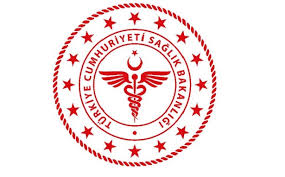 SAVUR PROF. DR. AZİZ SANCAR İLÇE DEVLET HASTANESİLABORATUVAR CİHAZ ARIZA BİLDİRİM FORMUSAVUR PROF. DR. AZİZ SANCAR İLÇE DEVLET HASTANESİLABORATUVAR CİHAZ ARIZA BİLDİRİM FORMUSAVUR PROF. DR. AZİZ SANCAR İLÇE DEVLET HASTANESİLABORATUVAR CİHAZ ARIZA BİLDİRİM FORMUSAVUR PROF. DR. AZİZ SANCAR İLÇE DEVLET HASTANESİLABORATUVAR CİHAZ ARIZA BİLDİRİM FORMUSAVUR PROF. DR. AZİZ SANCAR İLÇE DEVLET HASTANESİLABORATUVAR CİHAZ ARIZA BİLDİRİM FORMUSAVUR PROF. DR. AZİZ SANCAR İLÇE DEVLET HASTANESİLABORATUVAR CİHAZ ARIZA BİLDİRİM FORMUSAVUR PROF. DR. AZİZ SANCAR İLÇE DEVLET HASTANESİLABORATUVAR CİHAZ ARIZA BİLDİRİM FORMUSAVUR PROF. DR. AZİZ SANCAR İLÇE DEVLET HASTANESİLABORATUVAR CİHAZ ARIZA BİLDİRİM FORMU KODUBL.FR.03YAYIN TARİHİ01.11.2018REVİZYON TARİHİ 01.01.2022REVİZYON NO01SAYFA SAYISI 02Birimin Adı:……………………………………………………………………Cihazın adı:……………………………………………………………………Birimlerin Aranma Tarih ve Saati:……………………………………………Çalışılamayan Testler:…………………………………………………..Servisin Arandığı Tarih ve Saat:………………………………………….Servisin Onarıma Geliş Tarih ve Saati:…………………………………………..Servisin Onarıdan Çıkış Tarih ve Saati:……………………………………………..Yukarıda bilgileri yazılı bulunan ve birimimizde kullanılmakta olan cihazda aşağıda yazılı olan arızalar meydana gelmiştir.1.      ………………………………………………………………………………………………2.      ………………………………………………………………………………………………3.      ………………………………………………………………………………………………         Sonuç: